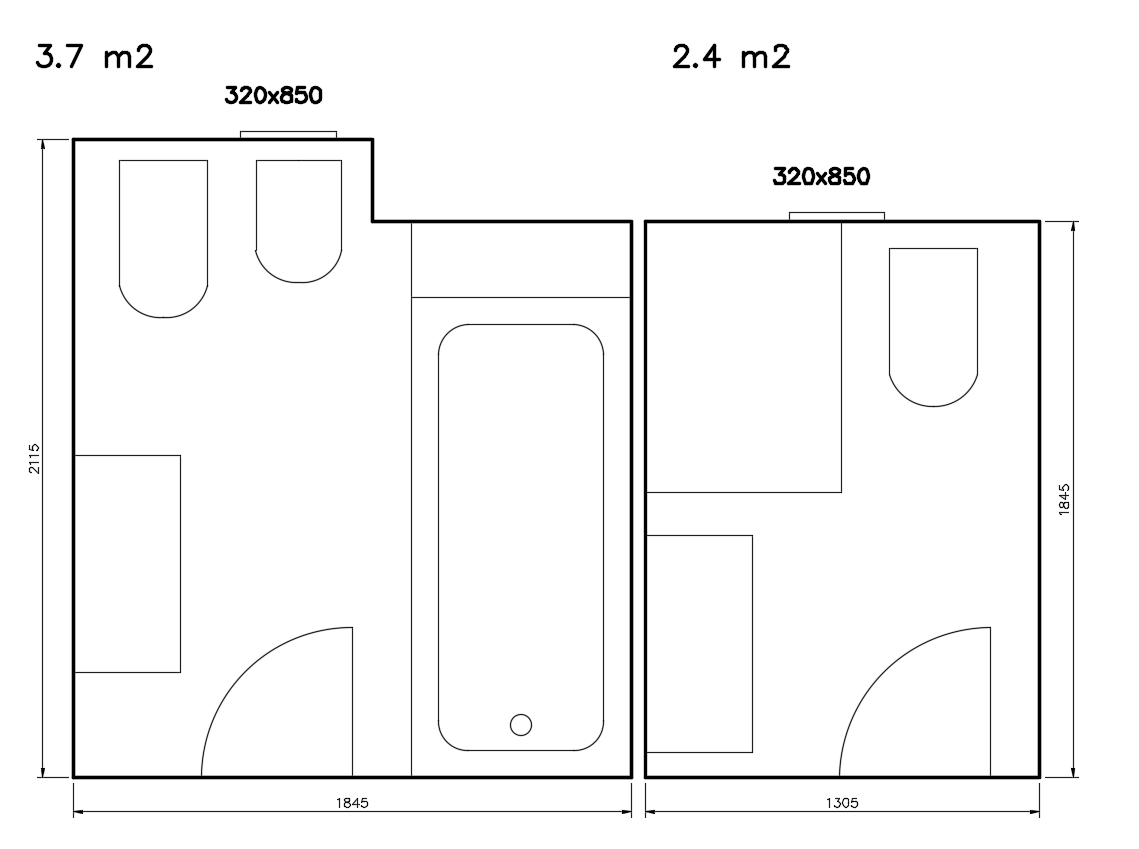 LO QUE HAY ACTUALEMNTE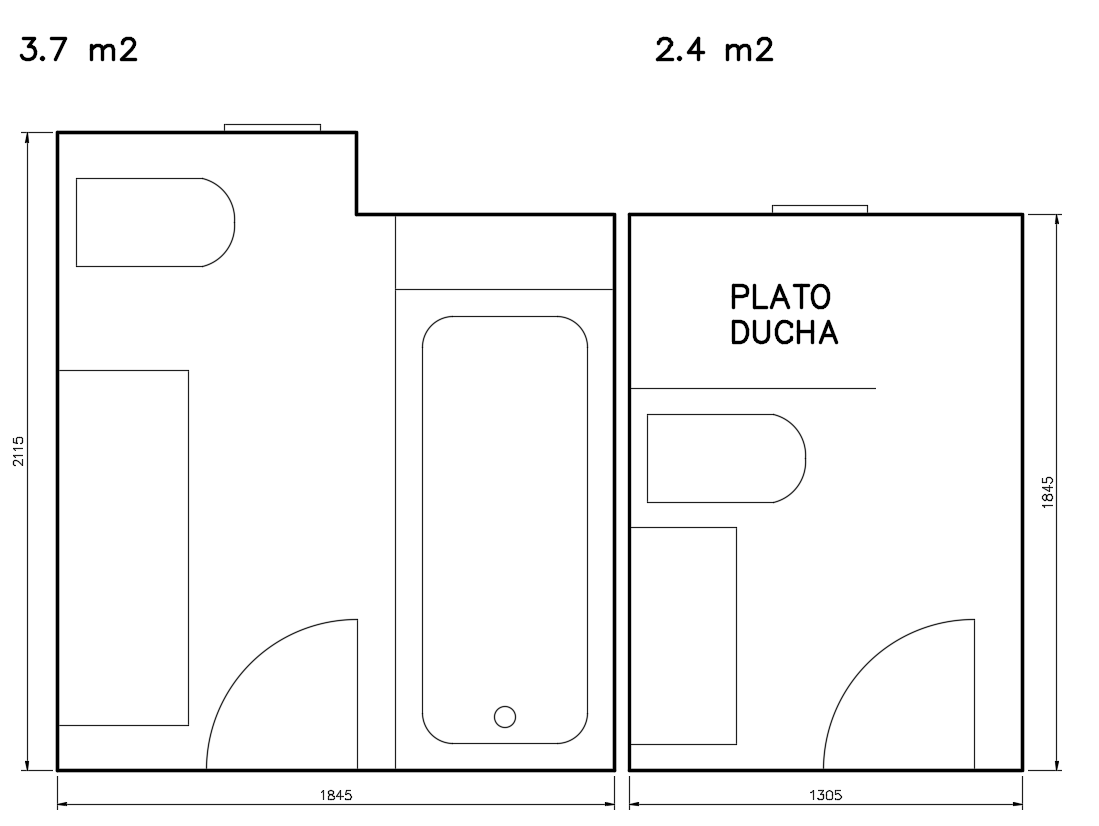 LO QUE QUEREMOS HACER